CV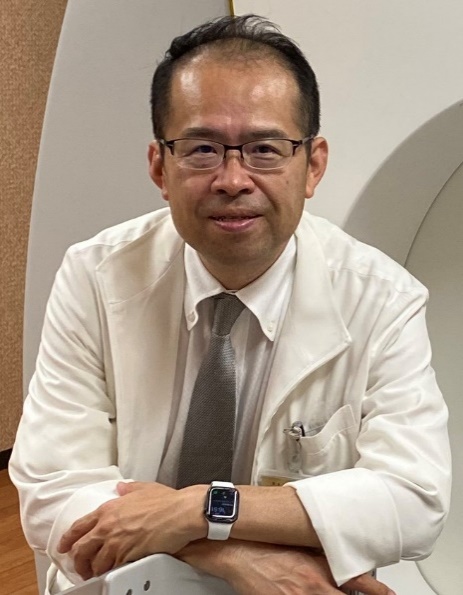 Curriculum Vitae:Motohiro Hayashi, MD, DMSc is a Professor of Neurosurgery at Tokyo Women’s Medical University, a Visiting Associate Professor of Neurosurgery at National defense medical college, a Visiting Associate Professor of Heavy Particle Ion Center at Gunma University. and a visiting researcher at National Institutes for Quantum Science and Technology. He is the Director of the section of Stereotactic Radiosurgery at Tokyo Women’s Medical University. Dr Hayashi earned both his MD and MDSc in Neurosurgery from Tokyo Women’s Medical University. He then completed clinical training of both Neurosurgery and Stereotactic Radiosurgery Program at Tokyo Women’s Medical University and is board-certified in Neurosurgery in 1997. Dr.Hayashi obtained “Diplome d’AFSA de Neurochirurgie” at Marseille University Timone Hospital in 2000, and experienced 1014 cases with Gamma knife from professor Jean Regis. His previous research involved tissue regeneration after stereotactic radiosurgery with animal models, focusing on elucidating the action mechanism of functional disorders in radiosurgery. Dr Hayashi's current research interests are focused on clinical improvement in both intractable skull base tumors and intractable functional disorders in stereotactic radiosurgery, and development Carbon knife (establishing micro-beam of heavy particle ion) at National Institutes for Quantum Science and Technology, funded through National Government grants. He is active in many societies and is currently a executive member of the Japanese Neurosurgery Society, and was board member of both World Federation of Neurosurgery Society in 2010-201, and International Stereotactic Radiosurgery Society in 2013-2017, and host 12th International Stereotactic Radiosurgery Society Congress as a chairman in Yokohama, Japan in 2015. Scientific Achievements:Editorial review board of “NEUROSUGERY” in 2022-2024. 257articles (including 3 editorial books/ Total IF: 327.386) in the international journals and medico/radiosurgical textbooks, 216 invited and symposium presentations including 118 of international conferences. 12000 therapeutic experience with Gamma Knife and ZAP-X, and organized 31 official training courses as an official trainer designated from Elekta KK.